S5	Field trial images (horizontal surfaces)S5.1	ROUND 1: Sampling undertaken on 10 December 2018, following a 46-day deployment. During this deployment, there was a large over settlement of barnacles (species name) on the raft and floats.S5.2	ROUND 2: Sampling undertaken on 27 February 2019, following a 79-day deployment.S5.3	ROUND 3: Sampling undertaken on 22 May 2019, following a 84-day deployment.S5.4	Final round: Sampling undertaken on 19 September 2019, following a 119-day deployment.CONCRETEPOLYETHYLENEIntersleek 1000Intersleek 1100FLAT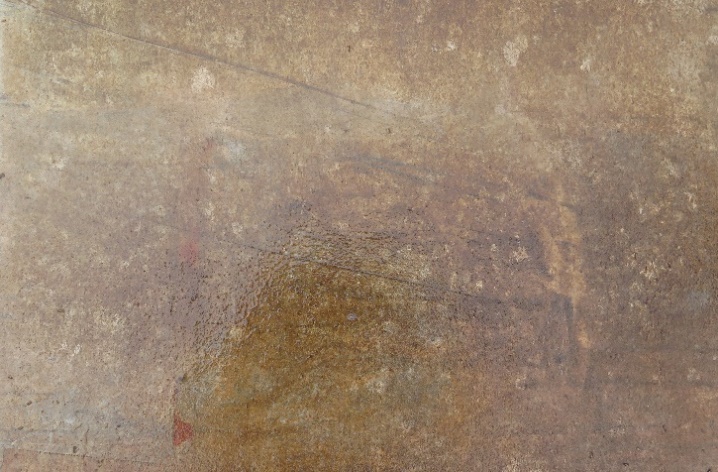 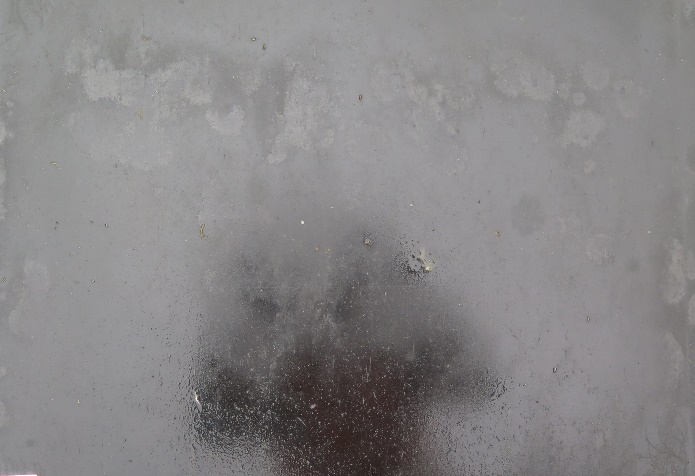 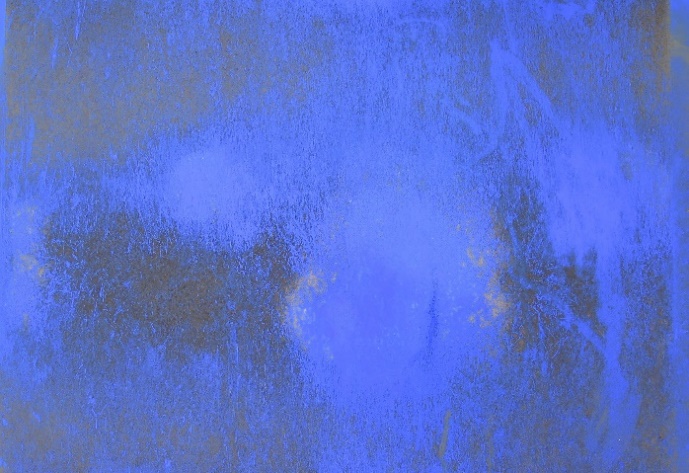 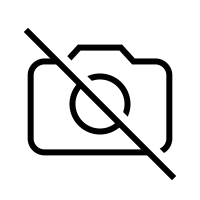 ANGLED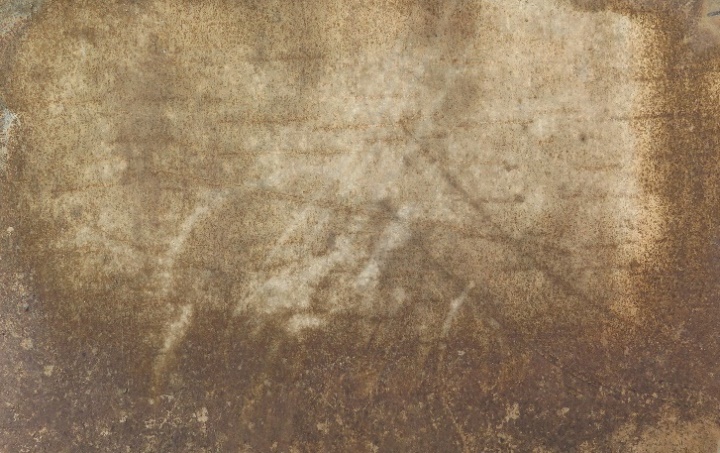 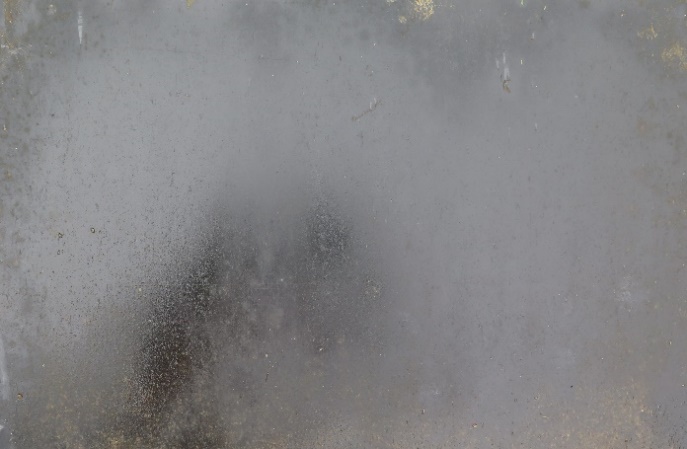 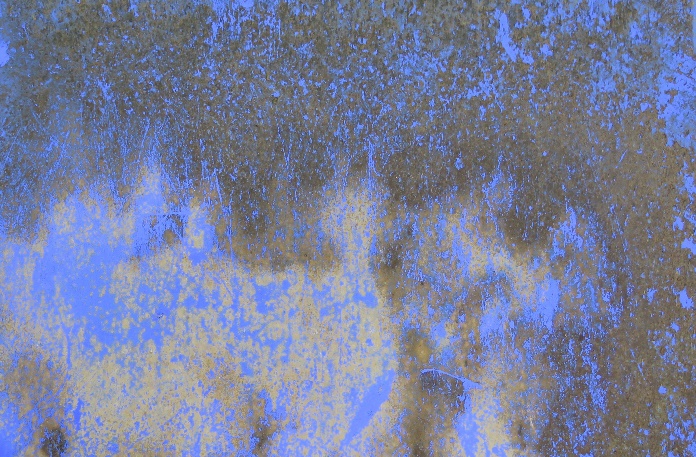 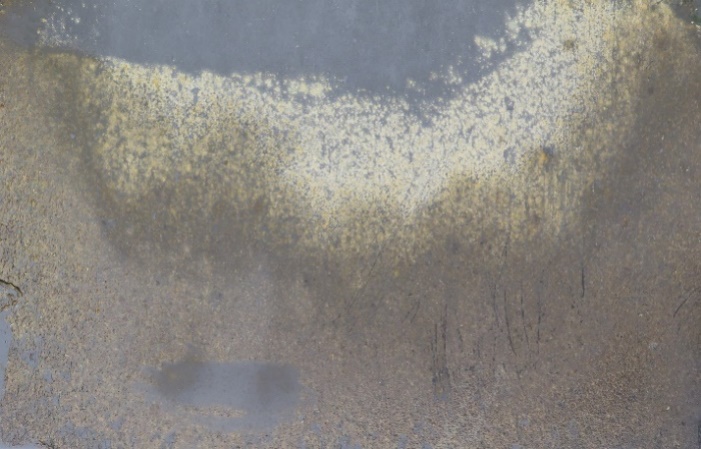 CONCRETEPOLYETHYLENEIntersleek 1000Intersleek 1100FLAT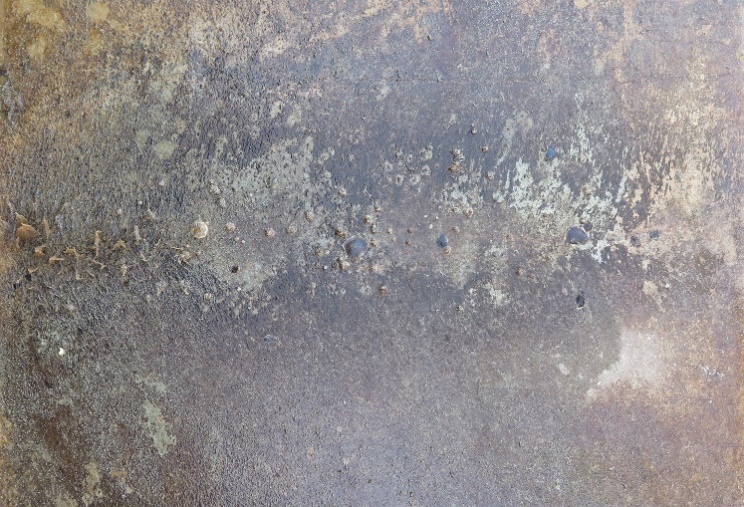 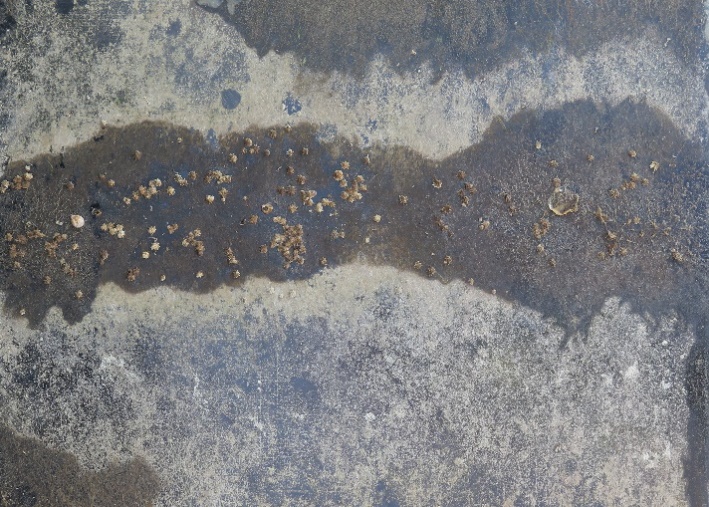 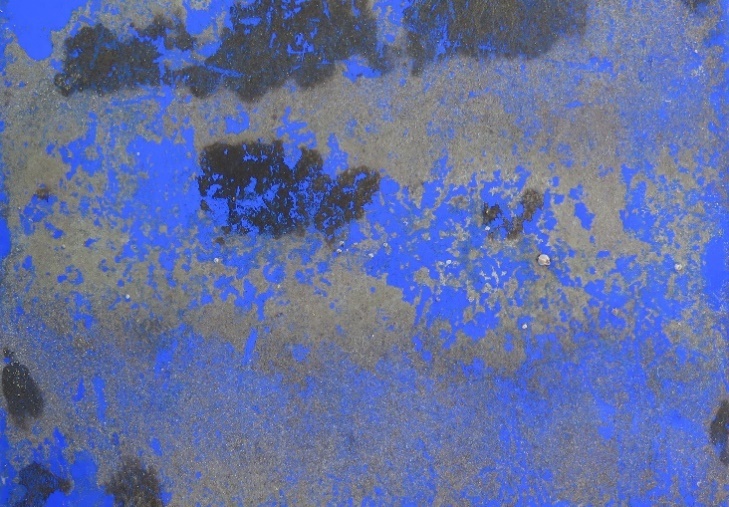 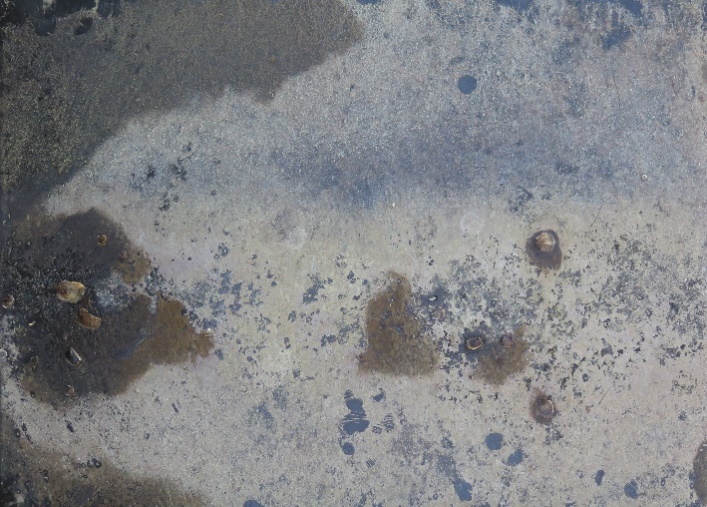 ANGLED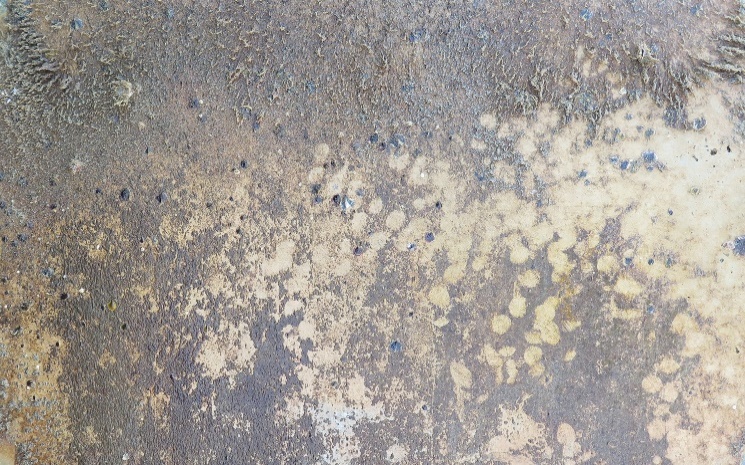 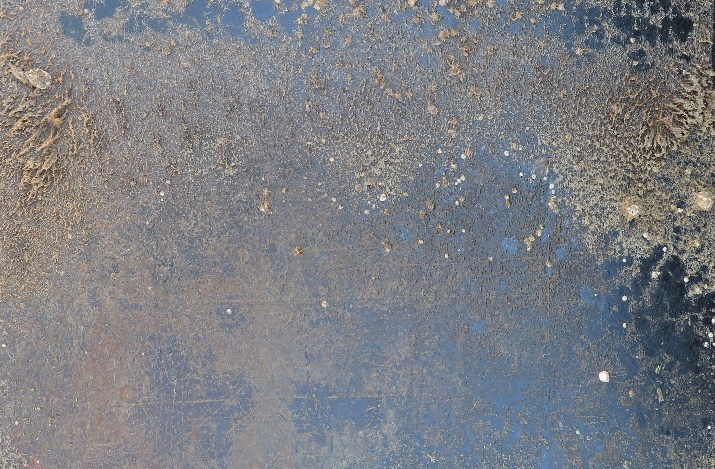 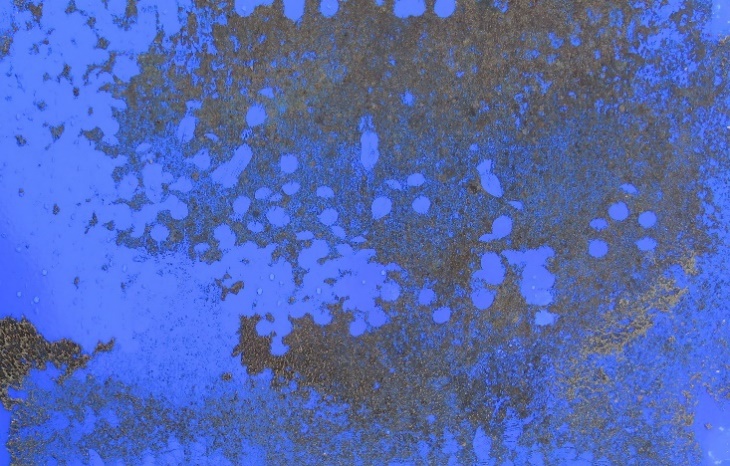 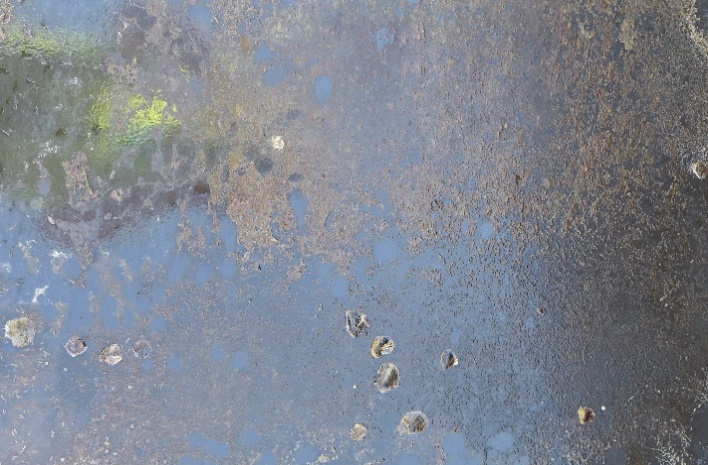 CONCRETEPOLYETHYLENEIntersleek 1000Intersleek 1000Intersleek 1100FLAT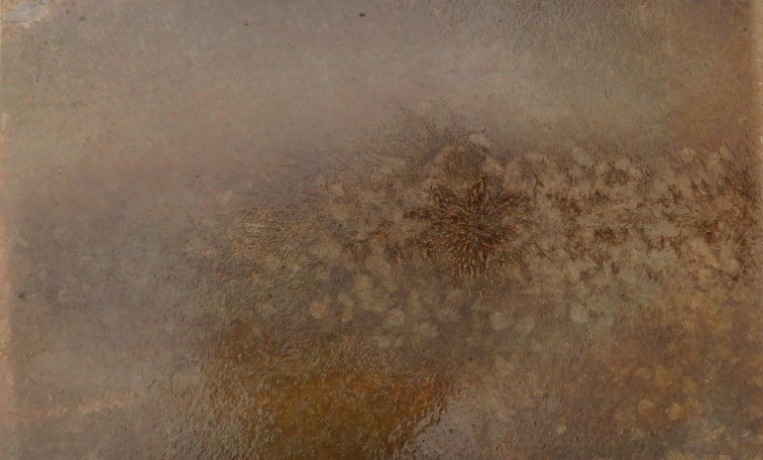 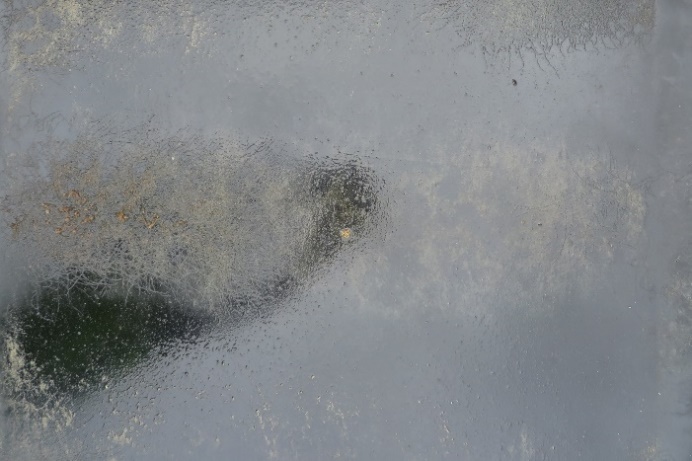 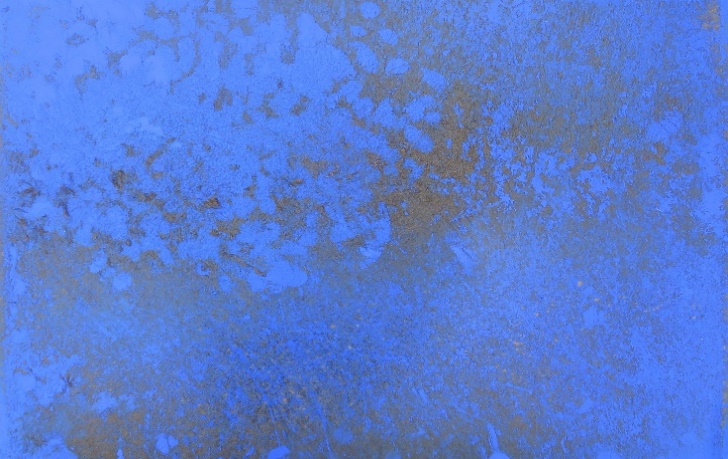 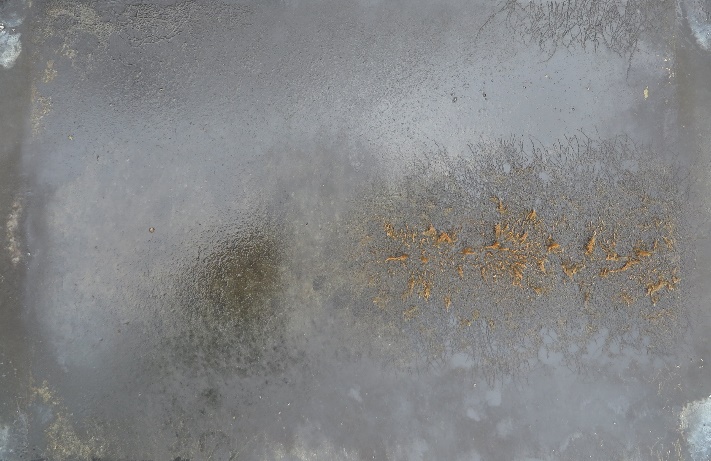 ANGLED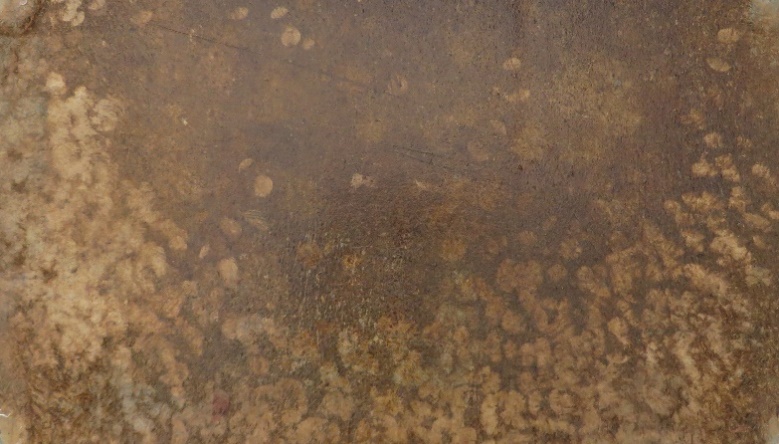 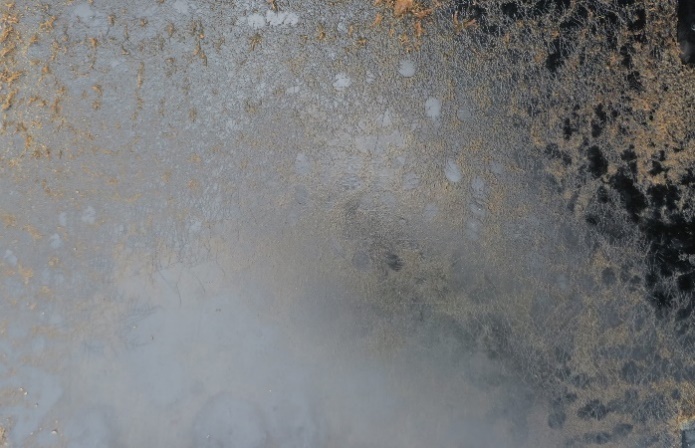 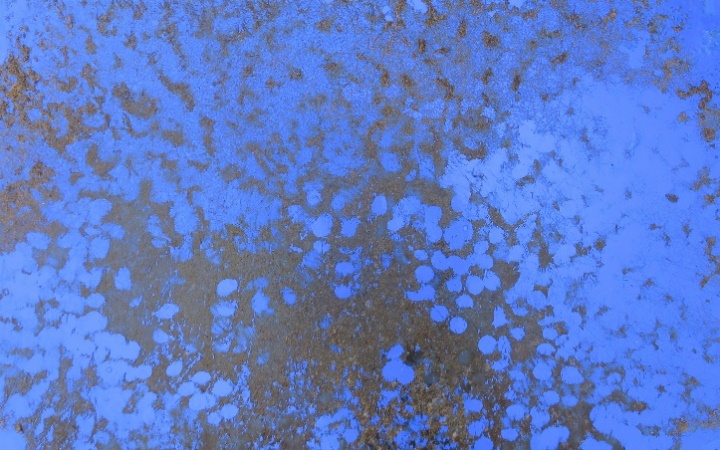 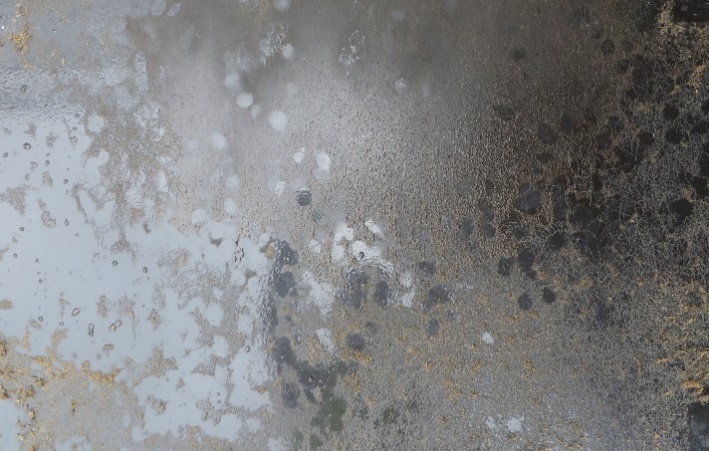 TREATMENTTREATMENTCONTROLSCONTROLSPOLYETHYLENE 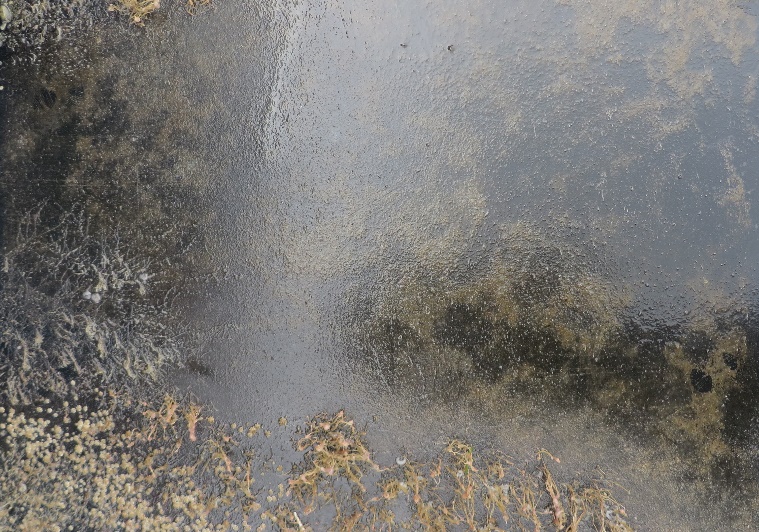 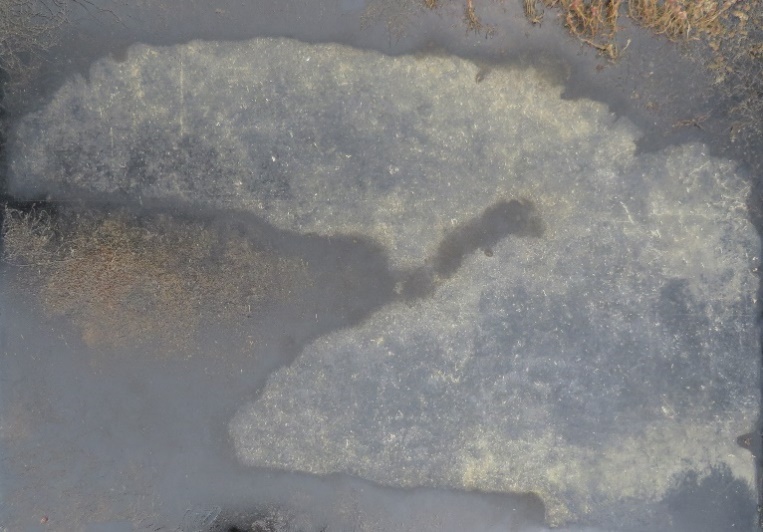 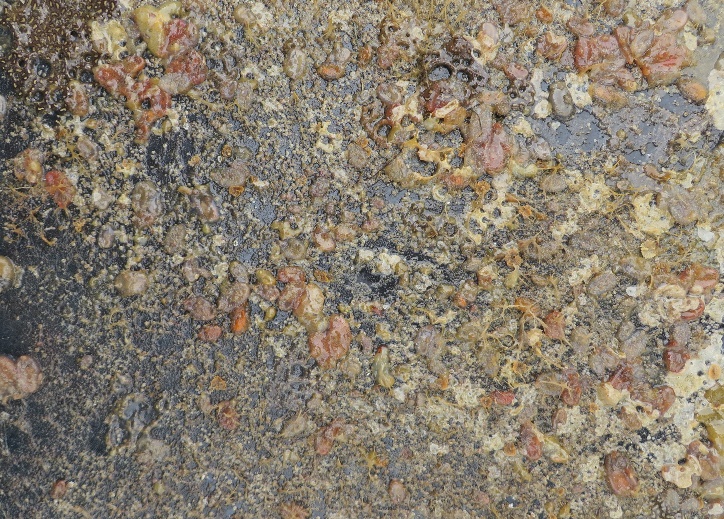 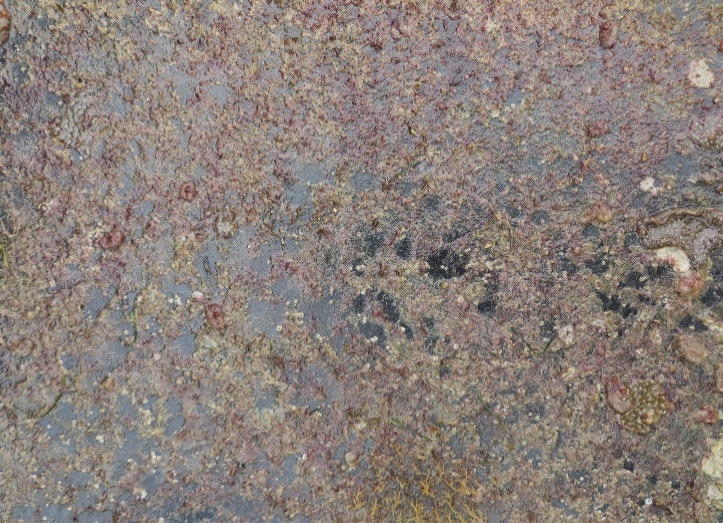 Intersleek 1000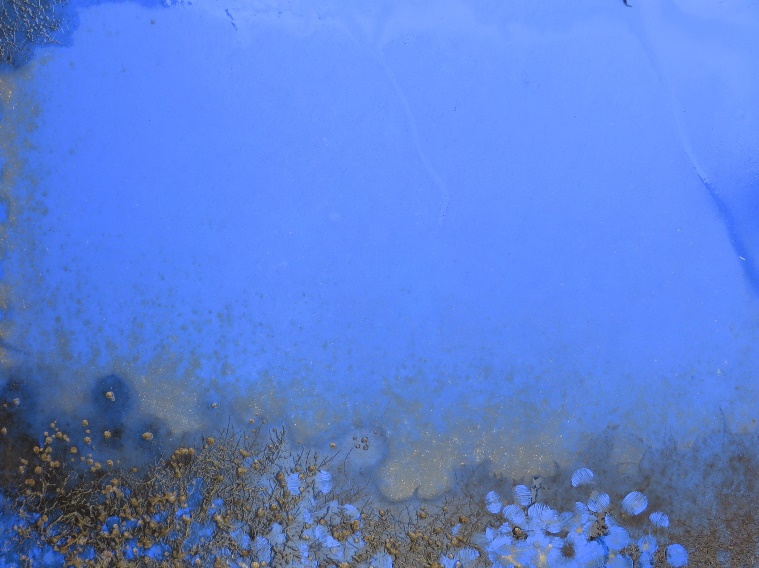 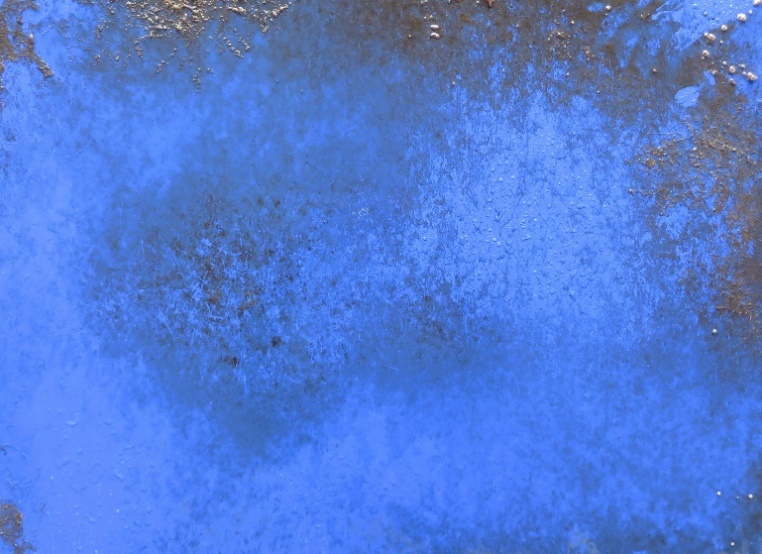 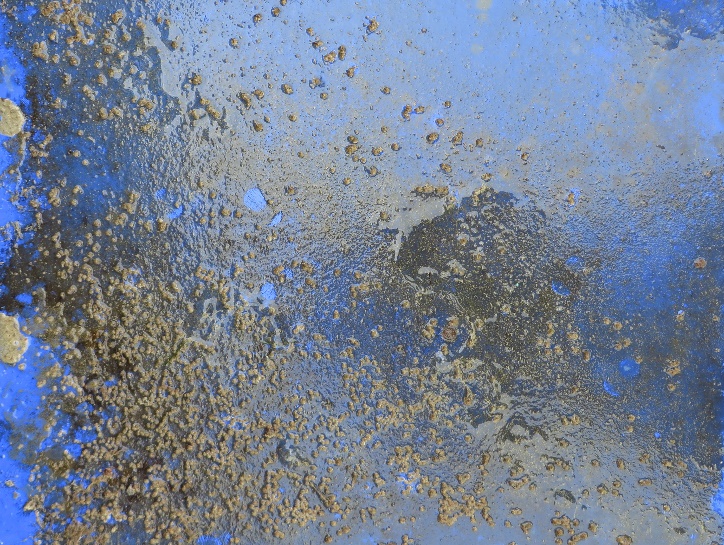 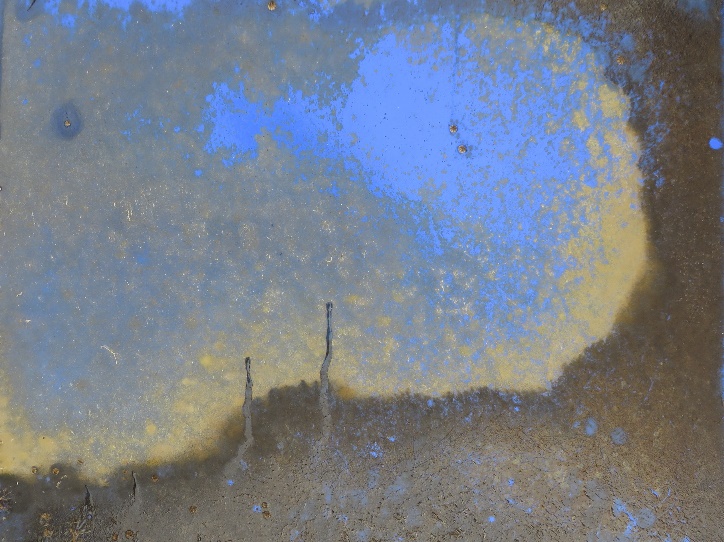 